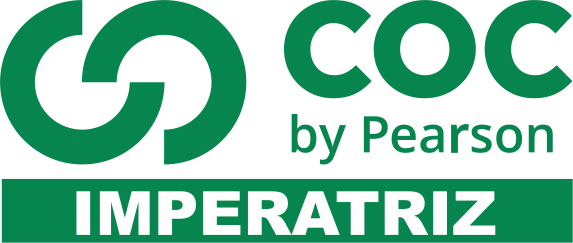 INSTRUÇÕES1. (UFERSA) Eles são a maior nação sem território do mundo. Estão espalhados principalmente pela Turquia, Irã, Iraque e Síria. Nesses países vivem discriminados, sem direitos políticos e lutam para construir seu país em uma região rica em petróleo.O trecho acima se refere aos:A) Palestinos.B) Chechenos.C) Bascos.D) Curdos.2. (ITPAC) Massacres voltam à Síria e Liga Árabe pressiona ONU a ‘rever’ sua políticaO frágil cessar-fogo de menos de três semanas na Síria sofreu ontem seu mais duro abalo com a morte de dezenas de civis em Hama. Em meio ao aumento da violência, a Liga Árabe anunciou que pedirá ao Conselho de Segurança da ONU que reveja sua política sobre a Síria se o governo não honrar a trégua. Nos últimos dias, líderes de EUA e França defenderam uma ofensiva diplomática para permitir uma intervenção militar no país. A respeito dos conflitos que hoje ocorrem no Oriente Médio, podemos firmar que: A) Os recentes levantes populares contra governos ditos autoritários demonstram a insatisfação popular diante de governos que promovem a desigualdade social no Oriente Médio. B) Os Estados Unidos e seus aliados têm pouco interesse nesta região, uma vez que, ela pouco pode influenciar em seus interesses políticos e econômicos. C) A ONU utiliza sua importância e prerrogativa política para amenizar os conflitos no Oriente Médio, com amplo sucesso conforme os últimos acordos por ela gerenciados.D) Nos recentes conflitos ocorridos no Oriente Médio o fator religioso surge como novo desagregador indicando as diversas vertentes no islamismo. E) As acusações de massacre a população civil não se fundamenta nestes conflitos, pois, apenas são atingidos os grupos opositores nos ataques.3. (UNINOVE) Anunciada em 6 de dezembro de 2017, a transferência da embaixada norte-americana para Jerusalém constitui um exemplo de inquietação. Não se trata de um simples erro, mas de uma falha colossal, que acaba com qualquer legitimidade dos Estados Unidos como garantidor de um processo de paz equitativo. Trump não negociou nada: deixou tudo nas mãos do seu protegido, sem contrapartida aparente.O texto destaca a(A) isenção da política dos Estados Unidos face aos conflitos territoriais, culturais e étnicos na conturbada região da Palestina.(B) participação militar direta do Estado norte-americano aolado de Israel nos territórios do Oriente Médio.(C) adesão do presidente norte-americano às propostas da Organização das Nações Unidas para o Oriente Médio.(D) solução definitiva, por meio da pressão dos Estados Unidos, para as disputas territoriais entre árabes e judeus na Palestina.(E) consequência negativa, para a região conflituosa do Oriente Médio, de determinadas políticas externas norte-americanas.4. (UVA) Um dos principais temores do mundo, hoje, é a expansão do chamado fundamentalismo islâmico, corrente mais radical do islamismo. Sobre o Islamismo podemos afirmar que: I - A palavra islamismo vem de Islã, ou, Islão, que na língua árabe significa "submissão à vontade de Deus", ou seja, Alá. II - A difusão da nova crença e as conquistas territoriais acabaram levando à divisão do islamismo em duas correntes principais: a dos xiitas e a dos sunitas. III - Os sunitas são mais extremados do que os xiitas e mais ardorosos em sua fé. Segundo eles, os princípios tradicionais têm de ser preservados a todo custo, mesmo que por meio de manifestações radicais. Dos sunitas deriva a facção fundamentalista. IV - Hoje, os fundamentalistas são conhecidos por suas ações políticas violentas. O grande líder desses seguidores no século XX foi o aiatolá Ruhollah Komeini, do Irã, que oficialmente transformou o país em uma república islâmica. São corretos os itens: A. I, II, III e IV B. I, II e III C. II e III D. I, II e IV5. (FAC) Organização fundamentalista islâmica internacional, constituída porcélulas colaborativas e independentes que visariam, supostamente, a reduzir ainfluência não islâmica sobre assuntos islâmicos.Seu fundador, líder e principal colaborador teria sido Osama bin Laden.a) ETA;b) Al-Qaeda;c) Hamas;d) Hezbollah;e) Frente pela Libertação da Palestina.6. (FAC) Organização Jihadista islamita de orientação wahhabita que operamajoritariamente no Oriente Médio. Também é conhecido pelos acrônimos na língua inglesaISIS ou ISIL.O Grupo reivindicou a autoria dos atentados que mataram mais de 129 pessoas em Paris edeixaram outras 352 pessoas feridas, 99 em estado grave.a) Al Qaeda;b) Estado Islâmico;c) Taliban;d) Hezbollah;e) Boko Haram.7. (UEA)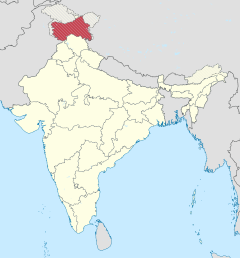 Identifique os países envolvidos e o tipo de conflito existentena área hachurada no mapa.(A) Turquia e Grécia, conflito por água.(B) China e Nepal, conflito separatista.(C) Paquistão e Índia, conflito territorial.(D) Palestina e Israel, conflito por água.(E) Afeganistão e Irã, conflito territorial.8. (UENP) Analise as assertivas abaixo referentes à Caxemira.I. A Caxemira é uma região disputada tanto pela Índia quanto pelo Paquistão, em virtude de localizarem-se,nessa área, as nascentes dos rios Indo e Ganges, além de outras razões.II. Índia e Paquistão travaram três guerras desde a independência da Inglaterra, em 1947. Duas delasforam por disputas da Caxemira.III. A Índia controla 40% da Caxemira; o Paquistão, um terço; a China, o resto.IV. Os muçulmanos são maioria na região e há 12 anos eles começaram a lutar pelo separatismo, numconflito que já matou mais de 33 mil pessoas. O Paquistão propõe um plebiscito para definir o futuro daárea. A Índia prefere a mediação internacional.Estão corretas:a) todas as assertivasb) apenas I e IIc) apenas II e IIId) apenas III e IVe) apenas I e IV9. (UNIT) A partir dos conhecimentos sobre os conflitos do mundo contemporâneo, pós-Segunda Guerra Mundial, é correto afirmar:A) O acontecimento mais importante do ponto de vista político, ocorrido no Oriente Médio, após o final da Segunda Guerra Mundial, foi a criação do Estado de Israel.B) Os conflitos na Líbia e na Síria não se internacionalizam porque a fragilidade da economia desses países não desperta o interesse das grandes potências.C) A instabilidade política no Iraque é decorrente, sobretudo, da ocupação militar norte-americana, que gerou conflitos étnicos e religiosos, anteriormente inexistentes, entre os curdos e os sunitas.D) O componente principal da guerra civil no Sudão foi a disputa por terras agricultáveis, localizadas ao sul do país.E) A região do Cáucaso, localizada ao norte da Rússia, abriga repúblicas de maioria budista, que lutam contra os fundamentalistas islâmicos, tentando evitar a implantação do capitalismo.10. (UNIT) Sobre nacionalismo e conflitos étnicos, suas causas eimplicações, é correto afirmar:A) O conflito do Sudão está relacionado com a disputa entre as etnias banto e pigmeia pelo poder político.B) Na região do Cáucaso, apenas o Estado utiliza métodos terroristas para combater os movimentos separatistas.C) Em todo o continente africano, a única região onde não se verifica conflitos étnicos é a porção setentrional.D) A URSS foi um dos exemplos de países multiétnicos cujos movimentos nacionalistas foram extintos após a fragmentação.E) Os conflitos étnicos, na África subsaariana, estão relacionados, entre outros, com o traçado das fronteiras constituído pelos colonizadores.11. (UNIT) I.Trata-se de uma organização de inspiração comunista, autoproclamada guerrilha revolucionária maxista-leninista, e uma das protagonistas de um conflito, um dos mais antigos do seu continente de origem, que deriva da disputa pelo poder entre liberais conservadores e socialistas.II.Uma parte da região foi anexada pela China, porém dois grandes produtores de armas nucleares travam uma batalha pela posse dessa “terra prometida”. O povo que habita a região disputada deseja a independência de seu território.O texto I se refere a uma organização revolucionária e o II a um conflito geopolítico, ambos iniciados no século passado,e que se projetaram para o século XXI, sendo eles,respectivamente,A) o Exército de Libertação Nacional (ELN) e o conflito do Curdistão.B) o Exército Zapatista de Libertação Nacional (EZLN) e o conflito do Afeganistão.C) as Forças Armadas Revolucionárias da Colômbia (FARC) e o conflito na Caxemira.D) a Frente Revolucionária Unida (FRU) e os conflitos na Palestina.E) a Pátria Basca e Liberdade (ETA) e o conflito na Península Coreana.12. (UFERSA) Qual dos conflitos abaixo NÃOocorreu durante o período da Guerra Fria?A) Guerra da Coréia.B) Revolução Cubana.C) Revolução Chinesa.D) Guerra do Golfo.13. (UNASP) Os recentes conflitos envolvendo o grupo extremista ISIS (IslamicStateofIraqandSyria), conhecido no Brasil como EI (Estado Islâmico), vêm reforçar a crença em um conjunto de ideias que era defendido pelo cientista político Samuel Huntington. Ele criou, na década final do século XX, uma explicação a respeito dos conflitos armados que viriam a ocorrer no futuro. Para Huntington, a chamada “era das ideologias” havia terminado, e os novos conflitos que porventura vierem a ocorrer terão como motivação principal elementos culturais e/ou religiosos. Tal pensamento é denominado de: (a) Multipolarização.     (b) Globalização econômica.     (c) Paz Armada.     (d) Choque de civilizações.14. (FAC) Primavera Árabe é uma expressão criada para designar:a) A onda de protestos que marcou os países árabes a partir do final do ano de 2010;b) O crescimento econômico chinês;c) A morte do presidente Hugo Chaves;d) A insurgência dos russos;e) O desastre nuclear de Fukushima.15. (UNASP) Entre 2011 a 2013, o Oriente Médio vivenciou diversos protestos populares. Em países como Egito, Líbia, Tunísia, Jordânia, Síria e Irã, manifestantes saíram às ruas e entraram em choque com forças leais aos governos, exigindo principalmente: (a) O aumento do efetivo militar, a fim de que esses países possam fazer frente às tropas das potências ocidentais. (b) O desenvolvimento de um programa nuclear que contemple, além da utilização da energia nuclear para fins pacíficos, a construção de bombas capazes de assegurar a sobrevivência dos regimes ditatoriais. (c) Participação popular no processo político, concentrado em sua maioria nas mãos de ditadores que estão há tempos no poder. (d) A desvalorização das moedas locais, excessivamente valorizadas por conta da alta dos preços do petróleo, o que acaba inviabilizando as exportações das pujantes indústrias desses países.Preencha o cabeçalho de forma legível e completa.A interpretação das questões faz parte da avaliação.Certifique-se de que, em cada questão, todo o desenvolvimento e as operações estejam explícitos, o não cumprimento do item anulará a questão.Utilize somente caneta de tinta azul ou preta. Prova feita a lápis não será corrigida e não terá direito à revisão.Serão anuladas as avaliações em que forem constatados: termos pejorativos ou desenhos inadequados.Procure cuidar da boa apresentação de sua prova (organização, clareza, letra legível).As respostas com rasuras e/ou líquido corretor não serão revisadas e nem aceitas.Não é permitido ter celulares e/ou objetos eletrônicos junto ao corpo, sobre a carteira ou com fácil acesso ao aluno durante a realização da avaliação, sob pena de sua anulação.Em caso de “cola” a prova será anulada e zerada imediatamente pelo professor ou fiscal de sala.